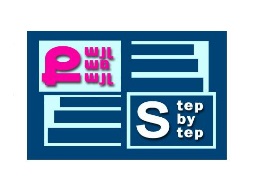 «Քայլ առ քայլ» բարեգործական հիմնադրամ «Նախադպրոցական հաստատության մանկավարժական աշխատողների մասնագիտական կարողությունների և հմտությունների զարգացման» ծրագիր ՀԵՏԱԶՈՏԱԿԱՆ ԱՇԽԱՏԱՆՔԹեմա՝Բարոյական դաստիարակությունը որպես սանի արժեքային համակարգի ձևավորման միջոցԴաստիարակ՝ Անի ԱբգարյանՄանկապարտեզ՝	Ք.Ալավերդի «Ամալյա Կարապետյանի անվան թիվ 7    մանկապարտեզ   » ՀՈԱԿ2022թ.ԲՈՎԱՆԴԱԿՈՒԹՅՈՒՆՆերածություն-----------------------------------------------------3Գլուխ 1.Բարոյական դաստիարակություն և դրա ծագումը--------4,5Գլուխ 2.Բարոյական դաստիարակությունը որպես սանի արժեքյին համակարգի ձրավորման միջոց--------------------------------6,7,8Պարապմունքի պլան      ----------------------------------------9Եզրակացություն   -----------------------------------------------10Գրականություն---------------------------------------------------11                                                                            2ՆԵՐԱԾՈՒԹՅՈՒՆ     Բարոյականությունը մարդու վարքագծի նորմատիվ կարգավորման ուղիներից է,սոցիալական գիտակցության  հատուկ ձր և սոցիալական հարաբերությունների տեսակ:Բարոյականությունը սկզբունքների և նորմերի համակարգ է, որը որոշում է մարդկանց միջև հարաբերությունների բնույթը՝տվյալ հասարակության մեջ ընդունվա; բարու և չարի, արդարի և անարդարի,արժանի և անարժան հասկացություններին համապատասխան:Բարոյական արժեքների ջևավորումը սկսվում է երեծայի ծնվելու պահից և իրականացվում նրա ողջ կյանիք ընթացքում:Այդ գործընթացին մասնակցում են  ընտանիքը,  միջավայրը, հանրակրթական դպրոցները,ժամանակակից տեխնալոգիաները:Բարոյականության առանձնահատկությունը այն է ,որկարգավորում է մարդկանց վարքն ու գիտակցությունը կյանքի բոլոր ոլորտներում:Բարոյականությունը տարածվում է նաև միջխմբային և միջպետական հարաբերությունների վրա:    Բարոյական դաստիարակությունը և բարոյական զարգացումը ենթադրում են դրանք իրագործել ըստ տարիքային  հնարավորությունների  :    Այս հետազոտական աշխատանքի նպատակն է  բացահայտել բարոյական դաստիարակության և բարոյական արժեքներ հասկացությունները և վեր հանել բարոյական դաստիարակությունը որպես սանի արժեքային համակարգի ձևավորման միջոց:  Նպատակն իրականացնելու համար հետազոտական աշխատանքում դրվել են մի շարք խնդիրներ Ներկայացնել բարոյական դաստիարակություն հասկացությունը:Հաշվի առնել սանի բարոյական դաստիարակության արժեքային համակարգի ձևավորման միջոցը:    Բարոյական դաստիարակության գերագույն նպատակն է  ոչ միայն անձի բարոյական զարգացումն ու  ձևավորումը,այլև նրա կարևոր գործառությունն է,հասարակությանը այնպիսի  մարդու հավելումը,որը մշտապես կկատարի բարոյական գործողություններ ու արարքներ՝ հօգուտ հասարակության և հօգուտ մարդու:                                                              3 ԳԼՈՒԽ 1.ԲԱՐՈՅԱԿԱՆ ՀԱՅՍԿԱՑՈՒԹՅՈՒՆԸ ԵՎ ԴՐԱ ԾԱԳՈՒՄԸ     ՙՍկզբում սովորիր բարի բարքեր ,նոր միայն իմաստություն՚                                                                                                   Սենեկա     ՙԲուսական աշխարհի մասին իմացոությունը չի կարող Գոգոլի չինովնիկներին ուղղել, հասարակության համար դարձնել պիտանի մարդիկ՚:                                                                                                   Ուշինսկի    ՙԵրբ մարդը կատարում էայս կամ այն բարոյական արարքը, ապա դրանով նա դեռևս առաքինի չէ,նա առաքինի է միայն այն դեպքում, երբ վարքագծի  այդ եղանակը հանդիսանում է նրա բնավորության մշտական գիծը՚:                                                                                                    ՀեգելՙԻդեալական մարդը՚ միայն հոգեբանորեն զարգացած ՙանհատականություն՚չէ,այլ բարոյական անձնավորություն, որը զգում է իր միասնությունը հասարակության և ամբողջ մարդկության հետ ընդհանրապես:                                                                                                 ՊոստալոցցիՙԱմենադժվար մասնագիտությունը բարոյական մարդ լինելն է՚:                                                                                                           Խոսե ՄարտինԲարոյականություն կամ մորալ բառը ներմուծվել է Ցիցերոնի կողմից;Լատիներեն mores նշանակում է հասարակական բարքեր,չգրված օրենքներ:Բարոյականությունը մարմնավորում է մարդկանց վարքն ու հարաբերությունները կարգավորող նորմերում և կանոններում:Բարոյականությունը որպես սոցիալական հարաբերությունն հանդիսանում է բարոյական գիտակցության,բարոյական զգացմունքների և հասկացությունների մեջ:Գիտելիքը ձեռք է բերվում ուսուցման գործընթացում ,մինչդեռ բարոյական արժեքները յուրացվում են հաղորդակցության կենդանի փորձի մեջ ՝հիմնական հանդես գալով որպես հմտության,սովորության արդյունք:                                                                      4Բարոյական դաստիարակության խնդիրները բազմազան  են ու բազմաբնույթ: Դրանք կարելի  է բաժանել  երկու խմբի: Առաջին խմբի մեջ են դասվում անձի գիտակցության, զգացմունքների ու վարքի   ձևավորումը: Երկրորդ խմբի մեջ են մտնում բարոյական բարձր որակները՝ հումանիզմը, կոլեկտիվիզմը, հայրենասիրությունը, գիտակցական կարգապահությունը, քաղաքացիական դաստիարակությունը և այլն:  Բարոյական դաստաիակությունը սերտորեն կապված է դաստիարակության մյուս բաղադրամասերի հետ և մեծ դեր է խաղում անձի համակողմանի ու ներդաշնակ զարգացման համար: Բարոյականությունը շատ բարդ հասկացություն է ,դրա էությունը լավ հասկանալու համար պահանջ է զգացվում այն շերտավորել,բաժանել մասերի ու գտնել այն եզակին,որը կարող է արտահայտել ամբողջի բովանդակությունը :Պարզվում է ,որ այդպիսի եզակին արարքն է:Ուրեմն կարելի է ասել ՝մարդու բարոյականության մասին դատում են նրա արարքներով:Ի՞նչ է արարքը:Արարքը գործողություն է,նշանակում է՝մարդու արարքն արտահայտվում է ինչ-որ գործողությունում:Սակայն գործողությունը դեռևս արարք չէ,քանի որ գործողության իմաստը,որը նրա ներքին կողմն է մեզ հայտնի չէ:Հայտնի է միայն արտաքին կողմը:Օրինակ ՝հեռվից լսում ենք կացնի ձայնը:Սա տվյալ գործողության արտաքին կողմն է,իսկ թե ինչու են կտրում ծառը՝մեզ հայտնի չէ:Ուրեմն գործողությունն արարք է համարվում այն ժամանակ ,երբ հայտնի է դառնում տվյալ գործողության ներքին կողմը կամ իմաստը:Արարքը կապ ունի նպատակի դրդապատճառների հետ:Վիրաբույժ Ամոսովը պատմում է ,որ մանուկ ժամանակ շատ աղքատ է եղել,որ միշտ իրեն ձգել են գրքերը և մի անգամ նացանկացել է գրախանութից գողանալ կենսաբանության գիրքը,սականյ խանութպանը նկատել է և ձեռքը դնելով ուսին խստահայաց ասել,որ երբեք ոչ մի պարագայում չի կարելի նման արարք կատարել :Այդ խեսքերը ամբողջ կյանքում մնացել են նրա հիշողության մեջ:Ինչպես տեսնում եք բերված օրինակում առկա են արարքի  և նպատակը  և դրդապատճառները և պայմանները:Օրինակը հաստատում է ,որ յուրաքանչյուր արարքում առանձնանում է  երկու բաղադրիչԱրարքի արտաքին կողմը,որի իմաստը հայտնի էՆերքին կողմը,որի իմաստը հայտնի չէ:Արարքի ներքին կողմըարարքի իմաստն է,նպատակը:                                                                             5ԳԼՈՒԽ 2.ԲԱՐՈՅԱԿԱՆ ԴԱՍՏԻԱՐԱԿՈՒԹՅՈՒՆԸ ՈՐՊԵՍ ՍԱՆԻ ԱՐԺԵՔԱՅԻՆ ՀԱՄԱԿԱՐԳԻ ՁԵՎԱՎՈՐՄԱՆ ՄԻՋՈՑ      Բարոյական կյանքում պետք է լինեն որոշակի ուղենիշներ՝ բարոյական արժեքներ, որոնք կամրապնդեն և կառաջնորդեն հասարակության և անհատի բարոյական կյանքը, կլինեն, այսպես կոչված, կողմնացույց՝ բարոյականության ձևավորման գործընթացում: Այն փաստը, որ բարոյական վարքագիծը որոշ թեզերի մեխանիկական կատարում չէ, հեշտությամբ բացահայտվում է մարդկանց ամենօրյա փոխազդեցության մեջ: Արժեքը, աշխարհի յուրահատուկ ընկալումն է, որը ձևավորվում է ոչ միայն ձեռք բերված գիտելիքի և ինֆորմացիայի, այլև սեփական կենսափորձի հիման վրա։Ի՞նչ կարելի է վերագրել բարոյական արժեքներին: Ակնհայտ է, որ առաջին հերթին հենց մարդկային կյանքը, որը կապված է ներդաշնակության, կարգուկանոնի, ազատության հետ, իսկ հակառակը՝ մահը կապված է ազատության պակասի, քայքայման և աններդաշնակության հետ։ Իհարկե, արժե մտածել այն փիլիսոփաների դիտողությունների մասին, ովքեր դատապարտում են վախկոտությունը, դավաճանությունը, ստորությունը, որոնց օգնությամբ որոշ մարդիկ ծայրահեղ իրավիճակներում փորձում են փրկել իրենց կյանքը։ Այնուամենայնիվ, պետք է ընդունել, որ նման իրավիճակները ավելի շուտ բացառություններ են, որոնք հաստատում են կանոնը: Բարոյական արժեքներ ունեցող մարդիկ հստակ հասկանում են՝ ինչն է ճիշտ, ինչը՝ սխալ։ Նրանց վարվելակերպը պայմանավորված չէ պահի թելադրանքով, այլ հիմնված է հստակ սկզբունքների վրա, որոնք նրանց համար հանդիսանում են հուսալի ուղեցույց, և որոնց համաձայն նրանք վարվում են, անգամ երբ իրենց ոչ ոք չի տեսնում։ Հարկ է ընդգծել, որ բարոյական արժեքներն են, որ մեր առօրյան լցնում են լիարժեքությամբ։ Արժեքը մարդու կյանքի բնորոշ հատկանիշն է։ Դարեր շարունակ մարդիկ զարգացրել են շրջապատող աշխարհում այնպիսի առարկաներ և երևույթներ բացահայտելու ունակություն, որոնք բավարարում են իրենց կարիքները և որոնց նրանք հատուկ են վերաբերվում. գնահատում և պաշտպանում են դրանք, կենտրոնանում դրանց վրա իրենց կյանքում: Լինելով ժամանակակից սոցիալական մտքի հիմնական հասկացություններից մեկը՝ «արժեք» հասկացությունն օգտագործվում է փիլիսոփայության, սոցիոլոգիայի, հոգեբանության մեջ՝ անդրադառնալու առարկաներին և երևույթներին, դրանց հատկություններին, ինչպես նաև վերացական                                                                             6գաղափարներին, որոնք մարմնավորում են սոցիալական իդեալները և, հետևաբար, գործում են որպես չափանիշ: Բարոյական արժեքը մի կատեգորիա է, որն արտացոլում է որոշակի անհատի վերաբերմունքը նրա բարոյական ընտրության նկատմամբ, որը որոշում է նրա վարքի ռազմավարությունը ցանկացած կոնկրետ իրավիճակում: Բարոյական դաստիարակության տեսական հիմքերը բխում են բարոյագիտությունից, որն ուսումնասիրում և մշակում է բարոյական վարքագծի չափանիշներ՝ համամարդկային արժեքների և հասարակության կողմից ներկայացվող էթիկական պահանջների համադրման եղանակով: Բարոյականությունը բարոյական վարքի, նորմերի և կանոնների գիտակցման աստիճան է, ներքին սուբյեկտիվ դիրքորոշում աշխարհի հանդեպ: Բարոյականության հիմնական չափանիշը բարոյական վարքագիծն է. այն դրսևորվում է հասարակական հարաբերություններում և բնութագրվում է հետևյալ համամարդկային արժեքներով. •Բարությամբ՝ մարդասիրական վարքագծով, բարյացակամ վերաբերմունքով  Բարոյական դաստիարակության նպատակը անձի բարոյական զարգացումն ու ձևավորումն է:  Մարդու բարոյական զարգացումը շարունակվում է նրա ամբողջ կյանքում: Բարոյական զարգացմանը նպաստում  են անձի շփումները, հաղորդակցումները, որոնք անառարկելիորեն ներգործում են նրա  գործողությունների, արարքների վրա, ձևավորում նրա անձը:Բարոյական դաստիարակությունը ու բարոյական զարգացումը ենթադրում են դրանք իրագործել ըստ տարիքային հնարավորությունների:Հոգեբան Վիգոտսկին գտնում էր ,որ յուրաքանչյուր տարիքում ծագում է անձի զարգացումը պայմանավորող հանգամանքների ամբոջություն՝զարգացման սոցիալական իմաստով:Ելնելով այդ սկզբունքից,պետք է իմանալ,թեկրտսեր,դեռահասության ,պատանեկության կոնկրետ տարիքներում ինչ որակներ ,նորմեր ներարկել նրանց մեջ:Իսկ դրա համար ՝դրանցից յուրաքանչյուրում ,պետք է գտնել բարոյական զարգացման առանցքը կամ հիմքը:Կրտսեր տարիքում  բարոյական զարգացման հիմքը երեծաների մեջ բհումանիստական հարաբերությունների և փոխհարաբերությունների ձևավորումն է :Դեռահասության տարիքում երեխան ամենուր է:Այս տարիքում դաստիարակը իր սանի կողմորոշում է բորլոր արարքներում:Ապա օգնում նրան՝յուրացնելու բարոյական զարգացումնն ու բարոյական հասկացություններին վերաբերվող գիտելիքներ,դրանք դարձնում նրա համոզմունքները:                                                                       7Պատանեկության ընթացքում  դպրոցականի բարոյական դաստիարակությունը այլ ընթաք է ստնում ,որովհետև այդ ընթացքում ձևավորվում է նրա հայացքներն ու տեսակետները:Հասկանում և կարողանում է պահպանել բարոյական նորմերը: Բարոյական դաստիարակության միջոց է երեխայի ինքնուրույն գործունեությունը՝ խաղային, աշխատանքային, կերպարվեստային, կառուցողական և ուսումնական: Սակայն Մ. Ի. Լիսինան և Ա. Գ. Ռուզսկայան մանկան գործունեության ձևերից հատուկ նշանակություն են տալիս մեծահասակների հետ հաղորդակցմանը և ինքնուրույնությանը հասակակիցների հետ հարաբերվելու ընթացքում: Ուսուցչի խնդիրը պետք է լինի դրական արարքների կատարումը դարձնել  դպրոցականի համար մշտական սովորույթ, նրա բնավորության  կայուն գիծը, որպեսզի նա միշտ կատարի դրական արարքներ և  դրա հիման վրա ձևավորի վարքի դրական կուլտուրա: Հեգելը գրում էր.«Երբ մարդը կատարում է այս կամ այն բարոյական արարքը, դրանով դեռևս առաքինի չէ: Նա առաքինի է այն դեպքում , երբ վարքագծի այդ եղանակը դառնում է նրա բնավորության մշտական գիծը»: Մանկավարժի խնդիրն է դրական  բարոյական օրինակի ձևավորումը  և բացասական արարքներից աշակերտներին ետ պահելը, իսկ դրան նա պետք է հասնի իր ճիշտ կողմնորոշման, մանկավարժական տակտի, վարպետության և հեղինակության շնորհիվ:Հմուտ մանկավարժը, օգտագործելով ուսումնական առարկաների բոլոր հնարավորությունները,  պատանուն կարող է զինել  բարոյականությանը վերաբերող տեսական գիտելիքներով : Նա կարող է  կազմակերպել բարոյական թեմաներով  զրույցներ,  բանավեճեր:Նախադպրոցական տարիքի երեխան նման է ամբողջական մի զգայարանի. ընկալում և զգում է ամեն մանրուք, միշտ պատրաստ է արձագանքելու և հուզականությամբ մասնակցելու շրջապատում տեղի ունեցող իրադարձություններին: Երեխան շրջապատող աշխարհն ընկալում է տպավորությունների և կերպարների միջոցով, որոնք խոր հետք են թողնում երեխայի կյանքում և երբեք չեն մոռացվում, ուստի շատ կարևոր է հենց նախադպրոցական տարիքից նպաստել երեխաների բարոյական դաստիարակությանը և սոցիալական զգացմունքների զարգացմանը:                                                                      8                                   Պարապմունքի պլան  Պարապմունքի տեսակ  -Խոսքի զարգացում  Թեման -  <<Հրաշալի բառը>>  Ըստ ՕսևայիՆպատակ- ծանոթացնել երեխաներին ստեղծագործության հետ,վեր հանել պատմվածքի հերոսի`Սաշայի կատարած դրական և բացասական արարքները:Ձևավորել բարոյական դաստիարակություն՝ գնահատելով արարքի պատճառները և հետևանքները: Հարստացնել բառապաշարը՝ձեռնափայտ,խնդրել,հրաշալի բառերով: Նյութեր  ՝ պաստառներ, որտեղ պատկերված են լավ և վատ արարքներԸնթացքըԽթանման փուլ- ներս է բերվում 2 փաթեթավորված  առարկաներ և ներկայացվում է ,որ փոստատարին տվել է մի պապիկ և խնդրել փոխանցել երեխաներին:Բացվում է առաջին փաթեթավորված առարկն որտեղ գտնվում է նկար ,որի վրա նկարված է բացասական արարքներով նկարներ:Խոսոում ենք քննարկում ,որից հետո բացվվում է մյուս փաթեթը և տեսնում ենք ,որ նկարված է լավ արարքներով նկարներ:Երեխաների հետ քննարկում ենք երկրորդ  նկարը նույնպես:Իմաստի ընկալման փուլ- Այս փուլում նյութը ընթերցվում է դադարներով, դադարների ժամանակ հարցեր  ուղղվեց երեխաներին,որտեղ կատարվեց կանխատեսումներ հենց երեխաների  կողմից: Ֆիզկուլտդադար –խաղ ՝ Լավ է ,թե վատԽաղի ժամանակ ընթերցվում է մի քանի իրավիճակ ,որտեղ երեծաները որոշում են արարքի տեսակը,եթե լավ արարք է ծափահարում են ,իսկ եթե վատ՝ դոփում:Կշռադատման փուլ- Անդրադարձ ենք կատարում մեզ  ծանոթ նկարներին և արդեն համեմատելով վերլուծություն անում արարքների վերաբերյալ հասկանալով լավ և վատ գործերը:                                                                 9ԵԶՐԱԿԱՑՈՒԹՅՈՒՆՀասարակական և անհատական բարոյական գիտակցության հարաբերությունները բարդ են և հակասական: Մի կողմից, բարոյական գիտակցությունը տվյալ հասարակության անհատների առավել բնորոշ բարոյականության արտահայտությունն է, այն համեմատաբար անկախ հոգևոր համակարգ է, որը ձևավորվել է որոշակի սոցիալական միջավայրում, ներառյալ բարոյական իդեալները, նորմերը և հայացքները, հասկացությունները։ Մյուս կողմից, հասարակական բարոյական գիտակցությունն արդյունավետ է դառնում միայն այն բանից հետո, երբ «դառնա» անհատական։ Այս «փոխակերպման» աստիճանը որոշում է, թե արդյոք բարոյական գիտակցությունը կդառնա իսկապես սոցիալական: Իր հերթին, անհատական բարոյական գիտակցությունը ոչ այլ ինչ է, քան տվյալ հասարակության բարոյական գիտակցության ներքինացման արդյունք, այսինքն. վերջինիս արտահայտման յուրօրինակ ձև. Խոսելով բարոյական գիտակցության մեջ հասարակության և անհատի փոխհարաբերությունների մասին, պետք է նշել, որ նրանց հարաբերությունները միմյանց հետ ընտրովի են և ակտիվ։ Անհատի բարոյական գիտակցության մեջ առաջացած յուրաքանչյուր հայեցակարգ չէ, որ անպայման փոխակերպվում է 18 հասարակական բարոյական գիտակցության. նույնիսկ երբ այն ունի սոցիալական նշանակություն, որոշակի պատմական պայմաններ կարող են խոչընդոտել դրա սոցիալականացմանը։Պետք է նշել, որ նախադպրոցական տարիքի երեխան նման է ամբողջական մի զգայարանի. ընկալում և զգում է ամեն մանրուք, միշտ պատրաստ է արձագանքելու և հուզականությամբ մասնակցելու շրջապատում տեղի ունեցող իրադարձություններին: Երեխան շրջապատող աշխարհն ընկալում է տպավորությունների և կերպարների միջոցով, որոնք խոր հետք են թողնում երեխայի կյանքում և երբեք չեն մոռացվում, ուստի շատ կարևոր է հենց նախադպրոցական տարիքից նպաստել երեխաների բարոյական դաստիարակությանը և սոցիալական զգացմունքների զարգացմանը: Անհրաժեշտ է մեծ դեր հատկացնել բարոյական դաստիարակության կարևորությանը, որի արդյունքում երեխաների մոտ զարգանում և ձևավորվում է բարոյական գիտակցություն և սոցիալական զգացմունքներ;Բարոյական դաստիարակությունը իրականացումը մանկապարտեզում իրականացվում է յուրաքանչյուր քայլափոխին ՝տարալուծելով օրվա ամեն մի ակնթարթի մեջ:                                                                         10       ԳրականությունՅու.Ամիրջանյան,Ա.Սահակյան, Մանկավարժություն, էջ 344-347;356-362:Ի.Ռ.Պոնոմարենկո, Ք.Ժ. Ասմարյան ,Ա.Վ.Խուգեյան Բարոյական դաստիարակությունը որպես սոցիալական զգացմունքների ձևավորման միջոց ավագ նախադպրոցական տարիքում,Շիրակի Մ.Նալբանդյանի համալսարան,Պրակ Բ,էջ 383Ա.Ա. Մարության, Ա.Մ.Դալլաքյան ,Նախադպրոցական մանկավարժւթյուն:Երևան: ՙԶանգակ-97:2008թ.:288էջ:www.fissman-sale.                                                     11 